Министерство образования и науки Калужской областиГосударственное бюджетное профессиональное образовательное учреждение  Калужской области«Тарусский многопрофильный техникум»	РАБОЧАЯ ПРОГРАММА ПРОИЗВОДСТВЕННОЙ ПРАКТИКИ ПРОФЕССИОНАЛЬНОГО МОДУЛЯ «ПМ.01 Организация и контроль текущей деятельности служб предприятий туризма и гостеприимства»ПО СПЕЦИАЛЬНОСТИ43.02.16 Туризм и гостеприимствоТаруса2023 г.Программа производственной  практики ПМ.01. «Организация и контроль текущей деятельности служб предприятий туризма и гостеприимства»  разработана на основе Федерального государственного образовательного стандарта среднего профессионального образования (далее – ФГОС СПО) по 43.02.16 Туризм и гостеприимство (приказ Министерства образования и науки РФ от 12.12.2022 г. №1100); примерной программы разработанной Федеральным учебно-методическим объединением  в системе среднего профессионального образования по укрупнённой группе профессий, специальностей 43.00.00 Сервис и туризмОрганизация-разработчик: ГБПОУ КО «ТМТ» Разработчик: Методист Петрова Л.И. I ПАСПОРТ рабочей программы производственной практики, реализующей практическую подготовку обучающихсяРабочая программа производственной практики, в форме практической подготовки про- фессионального модуля является частью ОПОП в соответствии с ФГОС СПО по специальности43.02.16  Туризм и гостеприимство в части освоения основного вида профессиональной деятельности (ВПД) и соответствующих профессиональных компетенций (ПК)ПК 1.1. Планировать  текущую  деятельность  сотрудников  служб  предприятий  туризма  и гостеприимстваПК 1.2. Организовывать текущую деятельность сотрудников служб предприятий туризма и гостеприимстваПК 1.3.	Координировать  и  контролировать  деятельность  сотрудников  служб  предприятий туризма и гостеприимстваПК1.4  Осуществлять расчеты с потребителями за предоставленные услуги1.1 Цель практикиКомплексное освоение обучающимися основных видов профессиональной деятельности по специальности 43.02.16 Туризм и гостеприимство  общих и профессиональных компетенций, приобретение практического опыта.. Задачи практикисовершенствование и закрепление знаний, полученных в процессе теоретического обу-формирование профессиональных компетенций через применение теоретических зна-приобретение профессиональных навыков, необходимых для работы в сфере туризма и гостеприимства- обеспечение непрерывности и последовательности овладения обучающимися профессиональной деятельностью, формами и методами работы.Место практики в структуре ОПОППроизводственная практика является обязательным разделом основной образовательной программы по направлению 43.02.16 Туризм и гостеприимства, осуществляется после изучения каждого междисциплинарного курса профессиональных модулей: «ПМ.01Организация и контроль текущей деятельности служб предприятий туризма и гостеприимства» и представляет собой виды           учебных занятий непосредственно ориентированных на профессионально-практическую подготовку обучающихсяДля полного усвоения курса производственной практики необходимы знания, умения и навыки, формируемые дисциплинами общепрофессионального цикла:  ОП.03 Правовое и документационное обеспечение в туризме и гостеприимстве, ОП.04 Экономика и бухгалтерский учет туризма и гостеприимства,  ОП 02Предпринимательская деятельность в сфере туризма и гостиприимства,  ОП 1 Сервисная деятельность в туризме и гостеприимствеФормы проведения практикиПроизводственная практика проводится в профильных организацияхМесто и время проведения практикиПроизводственная практика осуществляется в соответствии с графиком учебного процес- са и учебным планом специальности 43.02.16 Туризм и гостеприимствоII. РЕЗУЛЬТАТЫ ОСВОЕНИЯ УЧЕБНОЙ ПРАКТИКИВ результате освоения основной профессиональной образовательной про граммы, в структуру которой включена и производственная практика, у обучающихся должны быть сформированы ОК, ПК, соответствующие видам профессиональной деятельности: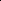 1.1.3. В результате освоения профессионального модуля обучающийся должен:111.Содержание производственной практики, реализующей практическую подготовку обучающихся.ПМ 01  Организация и контроль текущей деятельности служб предприятий туризма и гостеприимства».УСЛОВИЯ РЕАЛИЗАЦИИ ПРОИЗВОДСТВЕННОЙ ПРАКТИКИ, В ФОРМЕ ПРАКТИ- ЧЕСКОЙ ПОДГОТОВКИ4.1.Требования к минимальному материально-техническому обеспечению производ- ственной практики ПП. 01Производственная практика МДК 01.01. Организация и контроль деятельности службы приема и размещения, в форме практической подготовки реализуется в организациях, обеспечивающих деятельность обучающихся в профессиональной области гостиничного дела. Материально- техническим обеспечением является МТБ организации (предприятия)Информационное обеспечение обученияГридин, А.Д. Безопасность и охрана труда в сфере гостиничного об- служивания Текст: учеб. пособие для студ. учреждений сред. проф. образо- вания / А.Д. Гридин. - 2-е изд., стер. – М.: Издательский центр «Академия», 2016. – 224 с.Ёхина, М.А. Бронирование гостиничных услуг [Текст: учеб. пособие для студ. учреждений сред. проф. образования / М.А. Ёхина. - Издательский центр «Академия», 2017. – 240 с.Ёхина, М.А. Организация обслуживания в гостиницах Текст: учеб. пособие для студ. учреждений сред. проф. образования / М.А. Ёхина. - 4-е изд., стер. – М.: Издательский центр «Академия», 2014. – 208 с.Ёхина, М.А. Приём, размещение и выписка гостей Текст: учебник для студ. учреждений сред. проф. образования / М.А. Ёхина. – М.: Издатель- ский центр «Академия», 2015. – 304 с.Петрова Г.В. Правовое и документационное обеспечение профессио- нальной деятельности Текст: учеб. пособие для студ. учреждений сред. проф. образования / Г.В. Петрова–– М.: Издательский центр «Академия», 2017. – 320 с.Дополнительные источники:Павлова Н.В. Администратор гостиницы Текст: учеб. пособие для студ. учреждений сред. проф. образования / Н.В. Павлова –– М.: Издатель- ский центр «Академия», 2013. – 80 с.Романова В.А. Гостиничные комплексы. Организация и функциони- рование: Текст: учеб. пособие/ В.А. Романова, [и др.]––Изд.2-е. –Ростов н/Д: Издательский центр «Март»; Феникс, 2010.- 221с.Тимохина, Т.Л. Организация административно-хозяйственной служ- бы гостиницы Текст: учебное пособие. –М.: ИД «ФОРУМ»: ИНФРА-М, 2009. – 256 с.Тимохина, Т.Л. Организация приёма и обслуживания туристовТекст: учебное пособие. – 3-е изд., перераб. и доп. – М.: ИД «ФОРУМ»: ИНФРА-М, 2013. – 352 с.Нормативно-правовые документыГОСТ Р 53423-2009 Туристические услуги. Гостиницы и другие средства размещения. Термины и определения. – Введ. 2010–07–01. – М.: Стандартинформ, 2010ГОСТ Р 54603-2011 Услуги средств размещения. Общие требования к обслуживающему персоналу. – Введ. 2013–01–01. – М.: Стандартинформ, 2013ГОСТ Р 51185-2008 Туристские услуги. Средства размещения. Об- щие требования. – Введ. 2009–07–01. – М.: Стандартинформ, 2009ГОСТ Р 50646-2012 Услуги населению. Термины и определения. – Введ. 2014–01–01. – М.: Стандартинформ, 2009ГОСТ Р 50644-2009 Туристские услуги. Требования по обеспечению безопасности туристов. – Введ. 2010–07–01. – М.: Стандартинформ, 2010.Закон Российской Федерации «О защите прав потребителей». – М.: Проспект, 2012.Об утверждении Правил предоставления гостиничных услуг в Российской Федерации (с изменениями) постановление Правительства РФ от 25 апреля 1997 г. N 490 // режим доступа: справочно-правовая система Гарант.О миграционном учёте иностранных граждан и лиц без гражданства в Российской Федерации: федер. закон от 18.07.2006 №109 ФЗ. – М.: Ось-89, 2008.О персональных данных: федер. закон от 27.07.2006 №152 (в ред. от 25 июля 2011 №261-ФЗ) // Российская газета – федер. выпуск. – 2011. – № 5538.О правовом положении иностранных граждан в Российской Феде- рации: федер. закон от 25.07.2002 №115-ФЗ. – М.: Ось-89, 2011.Об утверждении порядка классификации объектов туристской индустрии, включающих гостиницы и иные средства размещения, горнолыжные трассы, пляжи: приказ Министерства спорта, туризма и молодёжной политики РФ от 25 января 2011 г. №35 // Бюллетень нормативных актов федеральных органов исполнительной власти. – 2011. – № 14Об утверждении системы классификации гостиниц и других средств размещения: приказ Федерального агентства по туризму от 21 июля 2005 г.№86 // Бюллетень нормативных актов федеральных органов исполни- тельной власти. – 2005. – № 38.Постановление Правительства РФ от 25 апреля 1997 г. N 490 Об утверждении Правил предоставления гостиничных услуг в Российской Феде- рации (с изменениями) // режим доступа: справочно-правовая система Га- рант.О порядке выезда из Российской Федерации и въезда в Российскую Федерацию [электронный ресурс]: федеральный закон от 15.08.1996 г (действующая редакция) N 114-ФЗ // режим доступа: справочно-правовая система Консультант Плюс.4.3. Общие требования к организации производственной практикиПроизводственная	практика, в форме практической подготовки реализуется в рамках модулей ОПОП по каждому из видов профессиональной деятельности, предусмотренны ФГОС по специальности. Практика направлена на формирование у студентов общих и профессиональных компетенций, приобретение практического опыта профессиональной деятельности по специальности.Производственная практика, в форме практической подготовки может проводиться как концентрированно (блоком), в несколько периодов, так, и рассредоточено, чередуясь с теоретическими занятиями, в рамках профессиональных модулей.Содержание производственной практики, в форме практической подготовки определяется требованиями к результатам обучения по конкретному профессиональному модулю ОПОП и отражается в рабочих программах практик по профессиональному модулю, разрабатываемых в техникуме. Формы отчетности для студентов по производственной практике разрабатываются техникумом.Результаты прохождения производственной практики, реализующей практическую подготовку обучающихся, фиксируются в дневниках по практике, характеристиках обучающихся и учитываются    при сдаче квалификационного экзамена по профессиональному модулю.Базами производственной практики являются организации, направление деятельности которых соответствует профилю подготовки студентов.Производственная практика проводится на основе договоров, заключаемых между образовательным учреждением и организациями-базами практики.Организацию и руководство практикой по специальности осуществляют руководители практики от образовательного учреждения и от организации.Практика по специальности проводится преподавателями дисциплин профессиональногоцикла4.4 Требования к условиям консультационной помощи обучающимсяПри подготовке к производственной практике в форме практической подготовки предусматривается проведение консультаций с обучающимися руководителями практики от образовательной организации  и организации (базы практики).Могут использоваться разные формы проведения консультаций – групповые или индивиду- альные; устные.4.5.Кадровое обеспечение образовательного процессаАттестация по итогам производственной практики проводится с учетом (или на основании) результатов, подтвержденных документами соответствующих организаций и учитываются при сдаче квалификационного экзамена по профессиональному модулю.Сроки проведения практики устанавливаются техникумом в соответствии с ОПОП и отражаются в графике учебного процесса.Требования к кадровым условиям реализации образовательной11программы. Реализация образовательной программы обеспечивается руководящими и педагогическими работниками образовательной организации, а также лицами, привлекаемыми к реализации образовательной программы на условиях гражданско-правового договора, в том числе из числа руководителей и работников организаций, направление деятельности которых соответствует области профессиональной деятельности 33. Сервис, оказание услуг населению (имеющих стаж работы в данной профессиональной области не менее 3 лет). Квалификация педагогических работников образовательной организации должна отвечать квалификационным требованиям, указанным в квалификационных справочниках, и (или) профессиональных стандартах.Педагогические работники получают дополнительное профессиональное образование по программам повышения квалификации, в том числе в форме стажировки в организациях, направление деятельности которых соответствует области профессиональной подготовки 33. Сервис, оказание услуг населению, не реже 1 раза в 3 года с учетом расширения спектра профессиональных компетенций.КОНТРОЛЬ И ОЦЕНКА РЕЗУЛЬТАТОВ ОСВОЕНИЯПРОИЗВОДСТВЕННОЙ ПРАКТИКИ В ФОРМЕ ПРАКТИЧЕСКОЙ ПОДГОТОВКИ5.1 Банк средств для оценки результатов обученияКонтроль и оценка результатов освоения производственной практики, реализующей практи- ческую подготовку обучающихсяосуществляется преподавателем по результатам практики.Оценочные средства составляются преподавателем самостоятельно.5.2. Показатели оценки результата освоения профессиональных компетенцийКодНаименование общих компетенцийОК 01.Выбирать способы решения задач профессиональной деятельности применительно кОК 01.различным контекстамразличным контекстамОК 02.Использовать современные средства поиска, анализа и интерпретации информации, иОК 02.информационные технологии для выполнения задач профессиональной деятельностиинформационные технологии для выполнения задач профессиональной деятельностиПланировать и реализовывать собственное профессиональное и личностное развитие,ОК 03.предпринимательскую деятельность в профессиональной сфере, использовать знанияпо финансовой грамотности в различных жизненных ситуацияхОК 04.Эффективно взаимодействовать и работать в коллективе и командеОК 05.Осуществлять устную и письменную коммуникацию на государственном языкеОК 05.Российской Федерации с учетом особенностей социального и культурного контекстаРоссийской Федерации с учетом особенностей социального и культурного контекстаПроявлять гражданско-патриотическую позицию, демонстрировать осознанноеОК 06.поведение на основе традиционных общечеловеческих ценностей, в том числе сОК 06.учетом гармонизации межнациональных и межрелигиозных отношений, применятьучетом гармонизации межнациональных и межрелигиозных отношений, применятьстандарты антикоррупционного поведенияСодействовать сохранению окружающей среды, ресурсосбережению, применятьОК 07.знания об изменении климата, принципы бережливого производства, эффективнодействовать в чрезвычайных ситуацияхИспользовать средства физической культуры для сохранения и укрепления здоровьяОК 08.в процессе профессиональной деятельности и поддержания необходимого уровняфизической подготовленностиОК 09.Пользоваться профессиональной документацией на государственном и иностранномОК 09.языкахязыках1.1.2 Перечень профессиональных компетенций1.1.2 Перечень профессиональных компетенцийКодНаименование видов деятельности и профессиональных компетенцийВД 1Организация  и  контроль  текущей  деятельности  служб  предприятий  туризма  игостеприимстваПК 1.1.Планировать  текущую  деятельность  сотрудников  служб  предприятий  туризма  игостеприимстваПК 1.2.Организовывать текущую деятельность сотрудников служб предприятий туризма игостеприимстваПК 1.3.Координировать  и  контролировать  деятельность  сотрудников  служб  предприятийтуризма и гостеприимстваПК 1.4.Осуществлять расчеты с потребителями за предоставленные услугиИметькоординации  работы  подразделений  (служб)  предприятий  туризма  ипрактическийгостеприимства;гостеприимства;опытосуществления  организации  и  контроль  работы  служб  предприятийтуризма и гостеприимства;туризма и гостеприимства;выполнения   подготовительных   и   заключительных   работы   пообслуживанию клиентов;обслуживанию клиентов;использования  техники  переговоров,  устного  общения  с  клиентом,включая телефонные переговоры;включая телефонные переговоры;осуществления расчета с клиентом за предоставленные услуги.уметьвладеть техникой количественной оценки и анализа информации;владеть методикой хранения и поиска информации;владеть   технологией   делопроизводства   (ведение   документации,хранение и извлечение информации);хранение и извлечение информации);владеть техникой составления, учета и хранения отчетных данных;собирать, обрабатывать и анализировать статистические данные;формировать банки данных;взаимодействовать с туроператорами, экскурсионными бюро, кассамипродажи билетов;продажи билетов;владеть техникой переговоров, устного общения с клиентом, включаятелефонные переговоры;телефонные переговоры;владеть культурой межличностного общения.знатьзаконодательство   российской   федерации   в   сфере   туризма   игостеприимства;гостеприимства;основы трудового законодательства российской федерации;основы  организации  деятельности  служб  предприятий  туризма  игостеприимства;гостеприимства;основы   организации,   планирования   и   контроля   деятельностиподчиненных;подчиненных;теории мотивации персонала и его психологические особенности;теориямежличностногоиделовогообщения,переговоров,конфликтологии малой группы;конфликтологии малой группы;оказывать первую помощь;виды  технических  средств  сбора  и  обработки  информации,  связи  икоммуникаций;коммуникаций;цены   на   туристские   продукты   и   отдельные   туристские   идополнительные услуги;дополнительные услуги;ассортимент   и   характеристики   предлагаемых   туристских   услугпрограммное обеспечение деятельности туристских организаций;программное обеспечение деятельности туристских организаций;этику делового общения;основы делопроизводства.ОК и ПКИметь практический опыт (из ФГОС)Виды работ, обеспечивающих формирование ПКОбъем часовБаза практикиПК1.1Производить координацию работы подразделений(служб) предприятий туризма и гостеприимства Осуществлять организацию и контроль работы служб предприятий туризма и гостеприимства Выполнять подготовительные и заключительные работы по обслуживанию клиентов Использовать технику переговоров, устного переговоры общения с клиентом, включая телефонные Осуществлять расчет с клиентом за предоставленные услугиОтработка навыков работы с профессиональными программами и их модулями;Отработка навыков информирования потребителя о видах услуг и правилах безопасности во время предоставления услуг;Выполнение калькуляции стоимости услуг для потребителей;Прием заявки на соответствующие услуги (по телефону, факсу, Интернету) на русском и иностранном языке;Оформление принятых заявок на оказание соответствующих услуг;Оформление счетов на полную/частичную предоплату и подтверждение услуг;Внесение изменений в заказ.8 часПК1.2Производить координацию работы подразделений(служб) предприятий туризма и гостеприимства Осуществлять организацию и контроль работы служб предприятий туризма и гостеприимства Выполнять подготовительные и заключительные работы по обслуживанию клиентов Использовать технику переговоров, устного переговоры общения с клиентом, включая телефонные Осуществлять расчет с клиентом за предоставленные услугиСоставление и обработка документации;Выполнение поручений руководителя по обсуждению деталей договора с контрагентами и потребителями;Составление проекта договоров в соответствии с принятыми соглашениями;Отработка навыков заключения договоров в соответствии с принятыми соглашениями.8 часПК 1.3Производить координацию работы подразделений(служб) предприятий туризма и гостеприимства Осуществлять организацию и контроль работы служб предприятий туризма и гостеприимства Выполнять подготовительные и заключительные работы по обслуживанию клиентов Использовать технику переговоров, устного переговоры общения с клиентом, включая телефонные Осуществлять расчет с клиентом за предоставленные услугиОтработка навыков использования техник и приемов эффективного общения с гостями, деловыми партнерами и коллегами.8 часПК 1.4Производить координацию работы подразделений(служб) предприятий туризма и гостеприимства Осуществлять организацию и контроль работы служб предприятий туризма и гостеприимства Выполнять подготовительные и заключительные работы по обслуживанию клиентов Использовать технику переговоров, устного переговоры общения с клиентом, включая телефонные Осуществлять расчет с клиентом за предоставленные услуги1211212 часИТОГО36 часРезультатыОсновные показателиоценки результатаОсновные показателиоценки результатаФормы и методы контроляи оценкиФормы и методы контроляи оценкиОсвоенные профессиональные компетенцииОсвоенные профессиональные компетенцииОсвоенные профессиональные компетенцииОсвоенные профессиональные компетенцииОсвоенные профессиональные компетенцииПроизводить координацию работы подразделений(служб) предприятий туризма и гостеприимстваОсуществлять организацию и контроль работы служб предприятий туризма и гостеприимства Выполнять подготовительные и заключительные работы по обслуживанию клиентов Использовать технику переговоров, устного общения с клиентом, включая телефонные переговоры Осуществлять расчет с клиентом за предоставленные услугиВладеть техникой количественной оценки и анализа информацииВладеть методикой хранения и поиска информацииВладеть технологией делопроизводства (ведениедокументации, хранение и извлечение информации)Владеть техникой составления, учета и храненияотчетных данныхСобирать, обрабатывать и анализировать статистические данные Формировать банки данных Взаимодействовать с туроператорами, экскурсионными бюро, кассами продажи билетов Владеть техникой переговоров, устного общения с клиентом, включая телефонные переговоры Владеть культурой межличностного общенияПроизводить координацию работы подразделений(служб) предприятий туризма и гостеприимстваОсуществлять организацию и контроль работы служб предприятий туризма и гостеприимства Выполнять подготовительные и заключительные работы по обслуживанию клиентов Использовать технику переговоров, устного общения с клиентом, включая телефонные переговоры Осуществлять расчет с клиентом за предоставленные услугиВладеть техникой количественной оценки и анализа информацииВладеть методикой хранения и поиска информацииВладеть технологией делопроизводства (ведениедокументации, хранение и извлечение информации)Владеть техникой составления, учета и храненияотчетных данныхСобирать, обрабатывать и анализировать статистические данные Формировать банки данных Взаимодействовать с туроператорами, экскурсионными бюро, кассами продажи билетов Владеть техникой переговоров, устного общения с клиентом, включая телефонные переговоры Владеть культурой межличностного общенияЭкспертная оценка выполне- ния индивидуальныхзаданий. отзыв специалиста от ор- ганизации, где проходит практика.Производить координацию работы подразделений(служб) предприятий туризма и гостеприимстваОсуществлять организацию и контроль работы служб предприятий туризма и гостеприимства Выполнять подготовительные и заключительные работы по обслуживанию клиентов Использовать технику переговоров, устного общения с клиентом, включая телефонные переговоры Осуществлять расчет с клиентом за предоставленные услугиВладеть техникой количественной оценки и анализа информацииВладеть методикой хранения и поиска информацииВладеть технологией делопроизводства (ведениедокументации, хранение и извлечение информации)Владеть техникой составления, учета и храненияотчетных данныхСобирать, обрабатывать и анализировать статистические данные Формировать банки данных Взаимодействовать с туроператорами, экскурсионными бюро, кассами продажи билетов Владеть техникой переговоров, устного общения с клиентом, включая телефонные переговоры Владеть культурой межличностного общенияПроизводить координацию работы подразделений(служб) предприятий туризма и гостеприимстваОсуществлять организацию и контроль работы служб предприятий туризма и гостеприимства Выполнять подготовительные и заключительные работы по обслуживанию клиентов Использовать технику переговоров, устного общения с клиентом, включая телефонные переговоры Осуществлять расчет с клиентом за предоставленные услугиВладеть техникой количественной оценки и анализа информацииВладеть методикой хранения и поиска информацииВладеть технологией делопроизводства (ведениедокументации, хранение и извлечение информации)Владеть техникой составления, учета и храненияотчетных данныхСобирать, обрабатывать и анализировать статистические данные Формировать банки данных Взаимодействовать с туроператорами, экскурсионными бюро, кассами продажи билетов Владеть техникой переговоров, устного общения с клиентом, включая телефонные переговоры Владеть культурой межличностного общенияПК 1.3. Координировать и контролировать деятельность сотрудников служб предприятий туризма и гостеприимстваПК 1.3. Координировать и контролировать деятельность сотрудников служб предприятий туризма и гостеприимстваПроизводить координацию работы подразделений(служб) предприятий туризма и гостеприимстваОсуществлять организацию и контроль работы служб предприятий туризма и гостеприимства Выполнять подготовительные и заключительные работы по обслуживанию клиентов Использовать технику переговоров, устного общения с клиентом, включая телефонные переговоры Осуществлять расчет с клиентом за предоставленные услугиВладеть техникой количественной оценки и анализа информацииВладеть методикой хранения и поиска информацииВладеть технологией делопроизводства (ведениедокументации, хранение и извлечение информации)Владеть техникой составления, учета и храненияотчетных данныхСобирать, обрабатывать и анализировать статистические данные Формировать банки данных Взаимодействовать с туроператорами, экскурсионными бюро, кассами продажи билетов Владеть техникой переговоров, устного общения с клиентом, включая телефонные переговоры Владеть культурой межличностного общенияПроизводить координацию работы подразделений(служб) предприятий туризма и гостеприимстваОсуществлять организацию и контроль работы служб предприятий туризма и гостеприимства Выполнять подготовительные и заключительные работы по обслуживанию клиентов Использовать технику переговоров, устного общения с клиентом, включая телефонные переговоры Осуществлять расчет с клиентом за предоставленные услугиВладеть техникой количественной оценки и анализа информацииВладеть методикой хранения и поиска информацииВладеть технологией делопроизводства (ведениедокументации, хранение и извлечение информации)Владеть техникой составления, учета и храненияотчетных данныхСобирать, обрабатывать и анализировать статистические данные Формировать банки данных Взаимодействовать с туроператорами, экскурсионными бюро, кассами продажи билетов Владеть техникой переговоров, устного общения с клиентом, включая телефонные переговоры Владеть культурой межличностного общенияПК 1.4. Осуществлять расчеты с потребителями за предоставленные услугиПК 1.4. Осуществлять расчеты с потребителями за предоставленные услугиПроизводить координацию работы подразделений(служб) предприятий туризма и гостеприимстваОсуществлять организацию и контроль работы служб предприятий туризма и гостеприимства Выполнять подготовительные и заключительные работы по обслуживанию клиентов Использовать технику переговоров, устного общения с клиентом, включая телефонные переговоры Осуществлять расчет с клиентом за предоставленные услугиВладеть техникой количественной оценки и анализа информацииВладеть методикой хранения и поиска информацииВладеть технологией делопроизводства (ведениедокументации, хранение и извлечение информации)Владеть техникой составления, учета и храненияотчетных данныхСобирать, обрабатывать и анализировать статистические данные Формировать банки данных Взаимодействовать с туроператорами, экскурсионными бюро, кассами продажи билетов Владеть техникой переговоров, устного общения с клиентом, включая телефонные переговоры Владеть культурой межличностного общенияПроизводить координацию работы подразделений(служб) предприятий туризма и гостеприимстваОсуществлять организацию и контроль работы служб предприятий туризма и гостеприимства Выполнять подготовительные и заключительные работы по обслуживанию клиентов Использовать технику переговоров, устного общения с клиентом, включая телефонные переговоры Осуществлять расчет с клиентом за предоставленные услугиВладеть техникой количественной оценки и анализа информацииВладеть методикой хранения и поиска информацииВладеть технологией делопроизводства (ведениедокументации, хранение и извлечение информации)Владеть техникой составления, учета и храненияотчетных данныхСобирать, обрабатывать и анализировать статистические данные Формировать банки данных Взаимодействовать с туроператорами, экскурсионными бюро, кассами продажи билетов Владеть техникой переговоров, устного общения с клиентом, включая телефонные переговоры Владеть культурой межличностного общения